REQUERIMENTO Nº 71/2019Requer informações acerca dos serviços de extração e poda de árvore, realizadas pelo Poder Executivo Municipal no 2º Semestre de 2018.Senhor Presidente,Senhores Vereadores, CONSIDERANDO que este vereador vem sendo procurado por munícipes que requerem que este vereador verifique o motivo do Poder Executivo Municipal demorar muito para promover serviços de poda e extração de árvores, mesmo havendo o devido pedido formalizado através de protocolo.CONSIDERANDO que, inclusive há casos de protocolos de um a dois  anos sem atendimento e não há qualquer tipo de informação sobre previsão de ocorrer os serviços, ou até mesmo informação do indeferimento do protocolo com o respectivo laudo técnico impedindo a realização dos mesmos;CONSIDERANDO por fim, que é preciso que haja uma força tarefa para atender as demandas dos casos que realmente necessita de podas e extrações, pois em muitos casos, há riscos iminentes de acidentes físicos e materiais;REQUEIRO que, nos termos do Art. 10, Inciso X, da Lei Orgânica do município de Santa Bárbara d’Oeste, combinado com o Art. 63, Inciso IX, do mesmo diploma legal, seja oficiado o Excelentíssimo Senhor Prefeito Municipal para que encaminhe a esta Casa de Leis as seguintes informações: 1º) Qual é a demanda de pedidos existentes no Setor Competente da Prefeitura, aguardando serviços de poda de árvore até a data de 31 de dezembro de 2018? 2º) Qual é a demanda de pedidos existentes no Setor Competente da Prefeitura, aguardando serviços de extração de árvore até a data de 31 de dezembro de 2018? 3º) Informar exatamente quantas podas de árvores a Prefeitura realizou de no segundo semestre de 2018? Encaminhar relatório dos endereços que receberam os serviços;4º) Informar exatamente quantas extrações de árvores a Prefeitura realizou no segundo semestre de 2018? Especificar os locais que receberam os serviços;5º) Há planejamento da Prefeitura Municipal para que haja uma espécie de força tarefa, ou contratação de empresa terceirizada, visando atender e suprir a demanda de pedidos de extração e poda de árvore, ora sobrecarregada?6º) Quantas solicitação foram feitas para extração de arvores no segundo semestre de 2018? Dessas solicitações quantas delas foram atendidas? 7º) Quantas solicitação foram feitas para poda de arvores no segundo semestre de 2018? Dessas solicitações quantas delas foram atendidas? 8º) Outras informações que julgarem por necessárias;Plenário “Dr. Tancredo Neves”, em 18 de janeiro de 2019.JESUS VENDEDOR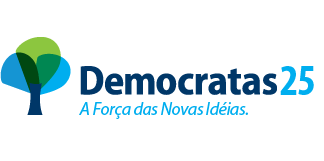 -Vereador-